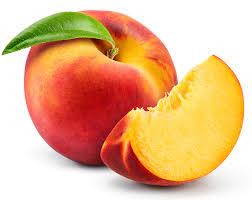 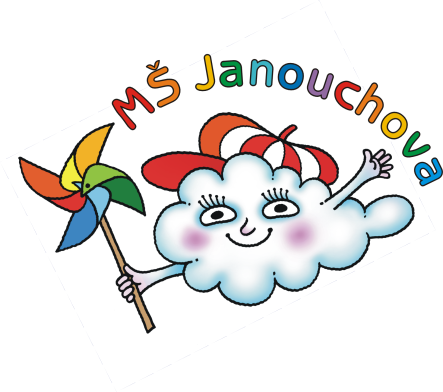 JÍDELNÍ LÍSTEKOD 5. 9. 2022 DO 9. 9. 2022STRAVA JE URČENA K OKAMŽITÉ SPOTŘEBĚ.ZMĚNA JÍDELNÍČKU JE VYHRAZENA.Pavla Maršálková			Helena Zímová		Šárka Ryšavávedoucí kuchařka			vedoucí kuchařka		vedoucí školní jídelnyjídelna Janouchova		jídelna ModletickáČerstvé ovoce, zelenina a bylinky jsou v jídelním lístku zvýrazněny modře.Dbáme na dodržování pitného režimu, po celý den je dětem nabízen mírně oslazený ovocný čaj a voda.PŘESNÍDÁVKAOBĚDSVAČINArybí pomazánka, chléb, broskev, čaj s citrónem(1,4)polévka z červené čočkytěstoviny se sýrovou omáčkou, rajský salát, ovocný čaj(1,7)chléb, pomazánkové máslo, kedlubna, mléko(1,7)slunečnicový chléb, máslo, plátkový sýr, kapie, mléko(1,7)pórkový krém s houstičkoukuřecí přírodní plátek, bramborová kaše, ovocný salát s hroznovým vínem, čaj(1,7)ovocný jogurt, rohlík, švestky, ovocný čaj(1,7)obilné kuličky, banán, mléko(1,7)vývar se zeleninou a těstovinourajská omáčka, hovězí maso, houskový knedlík, jablko, ovocný čaj(1,3,7,9)dalamánek, pomazánka z lučiny, ředkvičky, čaj, mléko(1,7)chléb, tvarohová pomazánka s pažitkou, rajčátko, mléko(1,7)kapustová polévkasrbské žebírko s rýží, ovocný čaj(1)houska, medové máslo, hruška, ovocný čaj(1)chléb, cuketová pomazánka se sýrem, paprika, mléko(1,7)mrkvový krém s kuskusemkarbanátek z rybího filé, pečený v troubě, brambor, okurkový salát, ovocný čaj(1,3,7)tvarohový koláček, nektarinka,ovocný čaj(1,7)